«Развивающие возможности театрализованной деятельности в работе с детьми дошкольного возраста»Воспитательные возможности театрализованной деятельности широки. Участвуя в ней, дети знакомятся с окружающим миром во всем его многообразии через образы, краски, звуки, а умело поставленные вопросы заставляют их думать, анализировать, делать выводы и обобщения. С умственным развитием тесно связано и совершенствование речи. В процессе работы над выразительностью реплик персонажей, собственных высказываний незаметно активизируется словарь ребенка, совершенствуется звуковая культура речи, ее интонационный строй.Можно сказать, что театрализованная деятельность является источником развития чувств, глубоких переживаний и открытий ребенка, приобщает его к духовным ценностям. Но не менее важно, что театрализованные занятия развивают эмоциональную сферу ребенка, заставляют его сочувствовать персонажам, сопереживать разыгрываемые события.Таким образом, театрализованная деятельность - важнейшее средство развития у детей эмпатии, т. е. способности распознавать эмоциональное состояние человека по мимике, жестам, интонации, умения ставить себя на его место в различных ситуациях, находить адекватные способы содействия.Содержание театрализованных занятийБезусловно, что в театрализованной деятельности огромную роль играет воспитатель. Следует подчеркнуть, что театрализованные занятия должны выполнять одновременно познавательную, воспитательную и развивающую функции и ни в коем случае сводится к подготовке выступлений.Содержание театрализованных занятий включает в себя:Просмотр кукольных спектаклей и беседы по ним;Разыгрывание разнообразных сказок и инсценировок;Упражнения по формированию выразительности исполнения (вербальной и невербальной);Упражнения по социально-эмоциональному развитию детей дошкольного возраста;Поэтому содержанием таких занятий является не только знакомство с текстом какого-либо литературного произведения или сказки, но и жестами, мимикой, движением, костюмами.Построение среды для театрализованной деятельности.Среда является одним из основных средств развития личности ребенка, источником его индивидуальных знаний и социального опыта. Предметно-пространственная среда должна не только обеспечивать совместную театрализованную деятельность детей, но и являться основой самостоятельного творчества каждого ребенка, своеобразной формой его самообразования. Поэтому при проектировании предметно-пространственной среды, обеспечивающей театрализованную деятельность детей, следует учитывать:индивидуальные социально-психологические особенности ребенка;особенности его эмоционально-личностного развития;интересы, склонности, предпочтения и потребности;любознательность, исследовательский интерес и творческие способности;возрастные особенности.Театр и родителиРазвитие театральной деятельности в дошкольных образовательных учреждениях и накопление эмоционально-чувственного опыта у детей - длительная работа, которая требует участия родителей. Важно участие родителей в тематических вечерах, в которых родители и дети являются равноправными участниками.Важно участие родителей в таких вечерах в качестве исполнителей роли, авторов текста, изготовителей декораций, костюмов и т. д. В любом случае совместная работа педагогов и родителей способствует интеллектуальному, эмоциональному и эстетическому развитию детей.Необходимо участие родителей в театральной деятельности. Это вызывает у детей много эмоций, обостряет чувства гордости за родителей, которые участвуют в театрализованных постановках.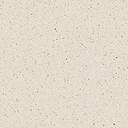 